Name: ……………………………………………	Mark: ………………………………………..Class: ……………………………..	Date: …………………………….Test Paper A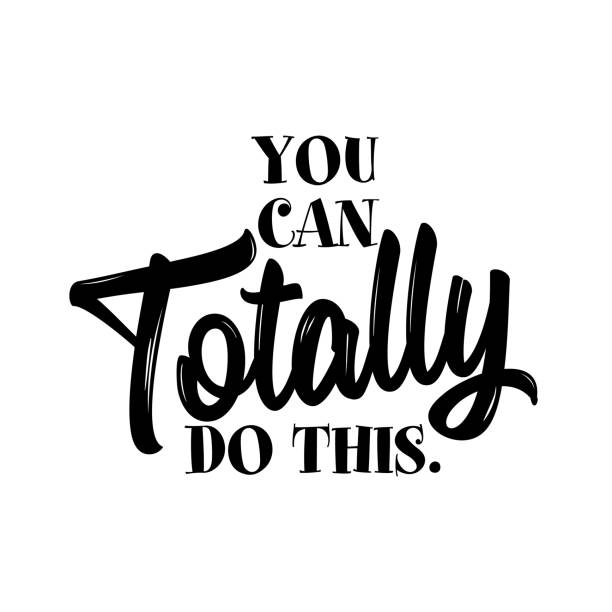 Unit 4 – The Ways we Learn Match the school subjects with what you learn in them (1p):Maths	plants, animals, Physics and ChemistryICT	numbers, logical thinkingScience	sportGeography	countries, mountains, riversPE	computers, programmingComplete the sentences with these words: skills, tool, injury, health and safety, teamwork (1p):We all work very well together - it’s great __________________.In this camp you can learn important _________________ for life.We sometimes get into dangerous situations, but nobody has ever suffered a serious _____________.My father’s noisiest ________________ is this power drill.The _______________________ regulations of the school tell us how to avoid accidents.Make new sentences in the perfect tense using the information given. (2p).I started playing the guitar when I was six years old. I still play the guitar now.
I have ___________________________________________________________________________We were friends when we were ten. We are still friends now.
We have  _________________________________________________________________________I started working in the newsagent’s two years ago. I work there now.
I _______________________________________________________________________________My family travelled abroad in 2010. They did not travel abroad after that.
My family _______________________________________________________________________You moved to Madrid six months ago.
You ____________________________________________________________________________Translate the following sentences (2p):A banán édesebb, mint az alma.   __________________________________________________A mi kertünkben levő eprek finomak.    _____________________________________________Megdöglöttek az aranyhalaim.     _______________________________________A macskánk megette az egereket a kertből.      ____________________________________________A szomszédomnak már három felesége volt.  ____________________________________________Complete the sentences with a, an, the or - (1): Yesterday I went to ____ central park, where I met ____ lot of friends. We like ____ park very much, we spend most of ____ afternoons there. You can do many things there, but ____ bikes and ____ dogs aren’t allowed. There is a special park for walking dogs nearby. There was ____ boy who was walking a dog past us, and we told him to take his dog to ____ other park. He stared at us and told us to mind our business. We don’t usually talk to ____ arrogant people, so we left him and started to talk about ____ project we had to finish this week.Name: ……………………………………………	Mark: ………………………………………..Class: ……………………………..	Date: …………………………….Test Paper BUnit 4 – The Ways we Learn Match the school subjects with what you learn in them (1p):History	dates and important stories from the pastICT	plants, animals, Physics and ChemistryScience	the study of how things work in the worldPhysics	sportPE	computers, programmingComplete the sentences with these words: motivation, tool, injury, health and safety, teamwork (1p):They all work very well together - it’s great __________________.We sometimes get into dangerous situations, but nobody has ever suffered a serious _____________.My father’s noisiest ________________ is this power drill.The _______________________ regulations of the school tell us how to avoid accidents.He doesn’t like his job. He hasn’t got enough ________________ to work hard.Make new sentences in the perfect tense using the information given. (2p).Rob started playing the guitar when he was six years old. He still plays the guitar now.
Rob has ___________________________________________________________________________They were friends when we were ten. They are still friends now.
They have  _________________________________________________________________________Nina started working in the newsagent’s two years ago. She works there now.
I _______________________________________________________________________________I saw her when I was five. I did not see her after that.
I _______________________________________________________________________You moved to Madrid six months ago.
You ____________________________________________________________________________Translate the following sentences (2p):A majom viccesebb állat, mint a víziló.   ________________________________________________Az én szobámban levő könyvek érdekesebbek.    ___________________________________________A fák levelei lassan hullanak le a fákról.     _______________________________________A libák nagyon zajos állatok.      ____________________________________________A gyerekek már 8 órakor lefeküdtek.  ____________________________________________Complete the sentences with a, an, the or - (1): Yesterday I went to ____ central park, where I met some friends. We like ____ park very much, we spend most of ____ afternoons there. You can do many things there, but ____ bikes and ____ dogs aren’t allowed. There is ____ special park for walking dogs nearby. There was a boy who was walking _____ dog past us, and we told him to take his dog to ____ other park. He stared at us and told us to mind our business. We don’t usually talk to ____ arrogant people, so we left him and started to talk about ____ project we had to finish this week.